Year Group: 4                                                                        Yearly Learning Challenge Overview                                           2022 / 2023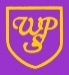 Year Group: 4                                                                        Yearly Learning Challenge Overview                                           2022 / 2023Year Group: 4                                                                        Yearly Learning Challenge Overview                                           2022 / 2023Year Group: 4                                                                        Yearly Learning Challenge Overview                                           2022 / 2023Year Group: 4                                                                        Yearly Learning Challenge Overview                                           2022 / 2023Year Group: 4                                                                        Yearly Learning Challenge Overview                                           2022 / 2023Year Group: 4                                                                        Yearly Learning Challenge Overview                                           2022 / 2023Year Group: 4                                                                        Yearly Learning Challenge Overview                                           2022 / 2023AUTUMN TERMAUTUMN TERMSPRING TERMSPRING TERMSUMMER TERMSUMMER TERMPrime Learning ChallengePrime Learning ChallengeWhere does the Water Cycle start?How did the industrial revolution affect life today?Why did the Anglo-Saxons choose to settle in Britain?Why is the digestive system so important to the human body?Why was the River Nile so important to the Egyptians?How have the Ancient Egyptians shaped our lives today?Subject DriverSubject DriverGeographyHistoryHistoryGeographyHistory History / GeographyEnglish Word ReadingComprehensionEnglish Word ReadingComprehensionWord Reading Developing fluency Applying phonic knowledge to unfamiliar words.Apply growing knowledge of root words prefixes and suffixes. Reading further exception words.ComprehensionRetrievalLocate and identify key information using text markingMake notes using information in the textInferenceMake inferences - actions or events Techniques and languageHow language, structure and presentation contribute to meaningText structure and organizationExperience a wider range of text structures and writing for different purposes Paragraphs –use of to organise and build up ideas Word Reading Developing fluency Applying phonic knowledge to unfamiliar words.Apply growing knowledge of root words prefixes and suffixes. Reading further exception words.ComprehensionRetrievalLocate and identify key information using text marking Locating information using non-fiction features Make notes using information in the textInferenceMake inferences - actions or events Use clues from actions, dialogue and descriptions to establish meaningPredicting Techniques and languageAuthor’s use of figurative languageMeaning of words in context.Personal responses to texts, showing some awareness of the writer’s viewpoint Text structure and organizationWider range of text structures and writing for different purposes Identifying main ideas drawn from more than one paragraph and summarizing Word Reading Developing fluency Applying phonic knowledge to unfamiliar words.Apply growing knowledge of root words prefixes and suffixes. Reading further exception words.ComprehensionRetrievalLocate and identify key information using text markingLocating information using non-fiction features Make notes using information in the textInferenceMake inferences about actions or events Use clues from actions, dialogue and descriptions to establish meaningPredictingTechniques and languageMeaning of words in context.Text structure and organizationWider range of text structures and writing for different purposes Identifying main ideas drawn from more than one paragraph and summarizing Word Reading Developing fluency Applying phonic knowledge to unfamiliar words.Apply growing knowledge of root words prefixes and suffixes. Reading further exception words.ComprehensionRetrievalLocate and identify key information using text marking Locating information using non-fiction features Make notes using information in the textInferenceMake inferences about actions or events Use clues from actions, dialogue and descriptions to establish meaningPredictingTechniques and languageAuthor’s use of figurative languageMeaning of words in context.Personal responses to texts, showing some awareness of the writer’s viewpoint Use of language to create moods or tensionText structure and organizationExperience a wider range of text structures and writing for different purposes Identify main ideas drawn from more than one paragraph and summarizingWord Reading Developing fluency Applying phonic knowledge to unfamiliar words.Apply growing knowledge of root words prefixes and suffixes. Reading further exception words.ComprehensionRetrievalLocate and identify key information using text marking Locating information using non-fiction features Make notes using information in the textInferenceMake inferences about actions or events Use clues from actions, dialogue and descriptions to establish meaningPredictingTechniques and languageMeaning of words in context.Personal responses to texts, showing some awareness of the writer’s viewpoint Express personal preferences for books, authors or themes and give reasonsText structure and organizationExperience a wider range of text structures and writing for different purposes Evaluate effectiveness of texts Word Reading Developing fluency Applying phonic knowledge to unfamiliar words.Applying growing knowledge of root words prefixes and suffixes. Reading further exception words.ComprehensionRetrievalLocate and identify key information using text markingLocating information using non-fiction features Make notes using information in the textInferenceMake inferences about actions or events Use clues from actions, dialogue and descriptions to establish meaningPredictingTechniques and languageAuthor’s use of figurative languageMeaning of words in context.Personal responses to author’s style and use of language Use of language to create moods or tensionText structure and organizationExperience a wider range of text structures and writing for different purposes Evaluate effectiveness of textsWriting Grammar Punctuation Spelling Forms of writingWriting Grammar Punctuation Spelling Forms of writingForms of WritingDiaryNarrative – story ending Non-chronological reportCompositionPlanning – discussing similar writing and recording own ideasDrafting and writing – compose, progressively building a varied and rich vocabulary and an increasing range of sentence structures / create settings, characters and plots in a narrative / organize paragraphs round a theme / headings and sub-headingsEvaluating and editing –spelling, punctuation and grammar Proofread for errorsReading aloudGrammar and PunctuationExpanded noun phrasesFronted adverbials Co-ordinating and subordinating conjunctionsPossessive apostrophesFormal / informal languageInverted commasSpellingPrefixes (in, un, dis, mis, il, im, ir)Forms of WritingRecountLetterPoetry CompositionPlanning – discussing similar writing and recording own ideasDrafting and writing – compose, progressively building a varied and rich vocabulary and an increasing range of sentence structures / create settings, characters and plots in a narrative / organize paragraphs round a theme / headings and sub-headingsEvaluating and editing –spelling, punctuation and grammar Proofread for errorsReading aloudGrammar and PunctuationClauses and introduction to subordinationPronouns for cohesion and to avoid repetitionPossessive pronounsSpecific determinersApostrophe for contractionComma after fronted adverbialSpellingPrefixes (re, sub, inter, super, anti, auto)Forms of WritingCharacter descriptionLetterNarrativeCompositionPlanning – discussing similar writing and recording own ideasDrafting and writing – compose, progressively building a varied and rich vocabulary and an increasing range of sentence structures / create settings, characters and plots in a narrative / organize paragraphs round a theme / headings and sub-headingsEvaluating and editing –spelling, punctuation and grammar Proofread for errorsReading aloudGrammar and PunctuationComma to mark and separate clausesPresent perfectInformal and formal languagePrepositionsPlurals – nouns ending in ‘y’Verbs – ending in ‘y’Expanded noun phrasesSpellingSuffixes (ation, ly, sure/ture, sion, us, tion)Forms of WritingPostcardInstructionsCompositionPlanning – discussing similar writing and recording own ideasDrafting and writing – compose, progressively building a varied and rich vocabulary and an increasing range of sentence structures / create settings, characters and plots in a narrative / organize paragraphs round a theme / headings and sub-headingsEvaluating and editing –spelling, punctuation and grammar Proofread for errorsReading aloudGrammar and PunctuationFormal / informal languagePlural nounsStarting sentences with ‘ing’Comparative and superlative adjectivesStandard English form for verb inflectionsPossessive and contractive apostrophesPossessive apostrophe – for regular singular and plural nounsImperative verbsSpellingSuffixes (ssion, cian), words with k/ sound spelt ch, words with sh/ sound spelt ch, words with s/ sound spelt scForms of Writing Comparison textAdvert / brochureCompositionPlanning – discussing similar writing and recording own ideasDrafting and writing – compose, progressively building a varied and rich vocabulary and an increasing range of sentence structures / create settings, characters and plots in a narrative / organize paragraphs round a theme / headings and sub-headingsEvaluating and editing –spelling, punctuation and grammar Proofread for errorsReading aloudGrammar and PunctuationRepetition to persuadePrefixesSynonymsStandard EnglishPresent perfect tenseApostrophe for contractionSpelling* Suffixes beginning with vowels to polysyllabic words * The /I/ sound spelt y elsewhere than at the end of words *  The /^/ sound spelt ouForms of Writing Setting descriptionDiaryCompositionPlanning – discussing similar writing and recording own ideasDrafting and writing – compose, progressively building a varied and rich vocabulary and an increasing range of sentence structures / create settings, characters and plots in a narrative / organize paragraphs round a theme / headings and sub-headingsEvaluating and editing –spelling, punctuation and grammar Proofread for errorsReading aloudGrammar and PunctuationFronted adverbialsExpanded noun phrases AdverbsSubordinating / co-ordinating conjunctionsDirect speech – use of commaProper nouns – use of capital letttersSpellingHomophones/near homophones * Words with ei, eigh or eyText of term / Author FocusText of term / Author FocusWater Horse – Dick King SmithStreet Child – Berlie DohertyBeowulf – ComicAndy RandallThe Explorer – Katherine RundallGods and Goddesses of Ancient Egypt                                                                                                        Morgan E-MoroneyThe Secrets of a Sun King – Emma CarrollMathematicsMathematicsPlace Value Numbers beyond 1000 – order and compare Negative numbers Decimal numbers (Money)Place value of digits in 4 digit numbersCount in mulitples of 6,7,9,25Roman NumeralsUp to 100Addition and Subtraction Bar ModelsNumbers beyond 1000Column addition and column subtraction (to 4 digits)Carrying and Exchanging Checking by estimation and inverseStatistics Discrete and continuous dataPictogramsBar GraphsTime graphsInterpreting – comparison, sum and differenceGeometryPosition and DirectionTurns Multiplication and Division Recall multiplication / division facts up to 12x12Factor pairsRepeated AdditionArraysGrid Method (HTUxU, TUxU)Expanded Short multiplicationShort multiplicationGrouping on a Number LineBus stop methodGeometryDescribe positions on a 2-D grid as coordinates in the first quadrantDescribe movements between positions as translations of a given unit to the left/right and up/downPlot specified points and draw sides to complete a given polygonFractionsFractions of amounts, objects and shape – problem solvingOrder and Compare Fractions Add and Subtract two or more fractions with same denominator Common equivalent fractionsDecimal equivalents to common fractionsTenths / hundredths and decimal equivalentsComapre decimals (to 2 dp)Round decimals to nearest whole numberTime Analogue, 24hr clock (to the nearest minute) – read, write and convertProblem solving involving converting hours to minutes / minutes to seconds / years to months/ weeks to daysGeometry 2D and 3D Shapes Quadrilaterals and Triangles – compare and classifyAngles – acute and obtuse, comparing right anglesLines of symmetry – in 2D shapes and in different orientationsTurns MeasureTemperatureLength – including perimeterMassCapacity and Volume – including area of rectilinear shapesMoneyFor the above:Convert between different units of measureScienceScienceStates of Matter Solids, liquids and gases – compare and group materialsHeating and cooling – changing states of matterWater cycle – evaporation and condensationElectricityUses of electricityConstruct a simple series electrical circuitSwitchesConductors and insulatorsAnimals Including Humans The Digestive SystemTeethFood chainsLiving Things and Their Habitats; PlantsGrouping living things Classification keysChanging environmentsSoundHow sounds are madeHow sound travelsInvestigating pitch and volumeHistory History Local History StudyThe Industrial RevolutionSaltaire and Titus Salt Britain’s Settlement by Anglo-Saxons InvasionsHomes and farmingChanges in technology Christian ConversionAncient EgyptiansHomes, Farming, TechnologyAncient EgyptiansHomes, Farming, TechnologyGeographyGeographyRiversMain rivers of the world and UKLife cycle of a riverThe River WharfeSouth AmericaThe political geography of South AmericaBiomes and vegetation beltsStudy of a region in South America - The Amazon RainforestThe Amazon RiverRivers - reviewThe River WharfeSimilarities and differences – the River Wharfe, Amazon and NileDesign and TechnologyDesignMakeEvaluateDesign and TechnologyDesignMakeEvaluateElectrical and Mechanical ComponentsUnderstand and use mechanical systems in their productUnderstand and use electrical systems in their productsCooking and Nutrition  Healthy BiscuitPrinciples of a healthy and varied dietSeasonalityTextiles Pencil CaseJoining techniquesArt and DesignArt and DesignDrawing and Pencil Skills Artist: Emily DovePaintingArtist: David Hockney (Post card)PrintingArtist - William Morris (Rainforest design)Sculpture Canopic JarsComputingComputingComputer scienceUse sequence, selection and repetition in programs to use and manipulate variblesSimple algorithmsUnits4:1 CodingE-SafetyThe safe, respectful and responsible use of technology Recognise acceptable/unacceptable behaviorUnits4.2– On-line safetyDigital literacyUsing different devices and software for collaborative work.ITSelect, use and combine a variety of software.Units4.3 – Spreadsheets ITUse search technologies effectively and appreciate how results are selected and rankedComputer scienceUse sequence, selection and repetition in programs to use and manipulate variables.How simple algorithms workUnits4.4 – Writing for different audiencesDigital literacyUnderstands that networks and the internet are used to share content. ITSelect, use and combine a variety of software.Units4.5 -  Logo4.6 – AnimationITUse search technologies effectively and appreciate how results are selected and ranked.Digital LiteracyUnderstand that networks and the internet are used to share content.Units– Effective searchMusicMusicPlay and Perform: focus on developing accuracy / fluency / control / expressionImprovise and Compose – for a range of purposesListen – with increasing attention to detail and increasing aural memoryUse and understand - staff and other musical notationAppreciate and understand – exposure to a wide range of live and recorded music from different traditions and form great composers and musiciansHistory of musicPlay and Perform: focus on developing accuracy / fluency / control / expressionImprovise and Compose – for a range of purposesListen – with increasing attention to detail and increasing aural memoryUse and understand - staff and other musical notationAppreciate and understand – exposure to a wide range of live and recorded music from different traditions and form great composers and musiciansHistory of musicPlay and Perform: focus on developing accuracy / fluency / control / expressionImprovise and Compose – for a range of purposesListen – with increasing attention to detail and increasing aural memoryUse and understand - staff and other musical notationAppreciate and understand – exposure to a wide range of live and recorded music from different traditions and form great composers and musiciansHistory of musicPlay and Perform: focus on developing accuracy / fluency / control / expressionImprovise and Compose – for a range of purposesListen – with increasing attention to detail and increasing aural memoryUse and understand - staff and other musical notationAppreciate and understand – exposure to a wide range of live and recorded music from different traditions and form great composers and musiciansHistory of musicPlay and Perform: focus on developing accuracy / fluency / control / expressionImprovise and Compose – for a range of purposesListen – with increasing attention to detail and increasing aural memoryUse and understand - staff and other musical notationAppreciate and understand – exposure to a wide range of live and recorded music from different traditions and form great composers and musiciansHistory of musicPlay and Perform: focus on developing accuracy / fluency / control / expressionImprovise and Compose – for a range of purposesListen – with increasing attention to detail and increasing aural memoryUse and understand - staff and other musical notationAppreciate and understand – exposure to a wide range of live and recorded music from different traditions and form great composers and musiciansHistory of musicMusicMusicSinging – rhythm Wider opportunities: Woodwind and brassBMASSinging – rhythm Wider opportunities: Woodwind and brassChristmas productionBMASSinging – rhythm Wider opportunities: Woodwind and brassBMASSinging – rhythm Wider opportunities: Woodwind and brassEaster productionBMASSinging – rhythm Wider opportunities: Woodwind and brassBMASSinging – rhythm Wider opportunities: Woodwind and brassBMASPE GamesGymnasticsDanceClassInvasion GamesThrowing, passing, striking and dribbling a range of equipment using the correct technique during larger team gamesGymnasticsCreate an increasing range of controlled movements using a combination of flexibility, strength, technique and balance, and use these elements to make refinementsDanceIncorporating techniques involving advancing / retreating, mirroring and body connection to group performancesCricketThrowing, passing and striking a range of equipment using the correct technique during larger team gamesAthleticsRunning, varying pace and technique according to distance – individually and in relay racesDeveloping co-ordination, balance and strength whilst performing different types of jumping and throwingOrienteeringMore complex orienteeringPE GamesGymnasticsDancePPAGymnasticsDeveloping controlled  movements using a combination of flexibility, strength, technique and balanceDanceTechniques of advancing / retreating, mirroring and body connection Invasion GamesDeveloping ball skills - throwing, passing and catching AthleticsDeveloping throwing and jumping techniquesGymnasticsCreate an increasing range of controlled movements using a combination of flexibility, strength, technique and balance, and use these elements to make refinementsInvasion GamesThrowing, passing, striking and dribbling a range of equipment using the correct technique during larger team gamesREREImportant events and how they are remembered Judaism, Sikhism, Hinduism, ref to Paganism & Ancient CivilisationsImportant events and how they are remembered Judaism, Sikhism, Hinduism, ref to Paganism & Ancient CivilisationsThe different faiths shared in our countryChristianity, Islam, Judaism and non-religious world viewsThe different faiths shared in our countryChristianity, Islam, Judaism and non-religious world viewsMuslims and the five pillarsIslamSikh belief and practiceSikhismSpanishSpanishListening – Understand familiar spoken words and phrases in short dialogues and stories.Speaking – Say simple phrases and ask and answer a question.Reading - Read and understand a range of familiar phrases in Spanish.Writing – Write simple words, phrases and sentences in Spanish.Listening – Understand familiar spoken words and phrases in short dialogues and stories.Speaking – Say simple phrases and ask and answer a question.Reading - Read and understand a range of familiar phrases in Spanish.Writing – Write simple words, phrases and sentences in Spanish.Listening – Understand familiar spoken words and phrases in short dialogues and stories.Speaking – Say simple phrases and ask and answer a question.Reading - Read and understand a range of familiar phrases in Spanish.Writing – Write simple words, phrases and sentences in Spanish.Listening – Understand familiar spoken words and phrases in short dialogues and stories.Speaking – Say simple phrases and ask and answer a question.Reading - Read and understand a range of familiar phrases in Spanish.Writing – Write simple words, phrases and sentences in Spanish.Listening – Understand familiar spoken words and phrases in short dialogues and stories.Speaking – Say simple phrases and ask and answer a question.Reading - Read and understand a range of familiar phrases in Spanish.Writing – Write simple words, phrases and sentences in Spanish.Listening – Understand familiar spoken words and phrases in short dialogues and stories.Speaking – Say simple phrases and ask and answer a question.Reading - Read and understand a range of familiar phrases in Spanish.Writing – Write simple words, phrases and sentences in Spanish.SpanishSpanishPhonics[h] [j] [ll] [que]VocabularyNouns for family members and pets, more adjectives to describe character and personal descriptionsGrammar tener, questions with cómo, connectives – pero, también, y, ser in 3rd person singular, adjectival agreement in sentences describing character, possessive pronouns “mi/mis” “tu/tus”. Questions – Cómo and using rising intonation.Describing family and petsPhonics[h] [j] [ll] [que]VocabularyNouns for family members and pets, more adjectives to describe character and personal descriptionsGrammar tener, questions with cómo, connectives – pero, también, y, ser in 3rd person singular, adjectival agreement in sentences describing character, possessive pronouns “mi/mis” “tu/tus”. Questions – Cómo and using rising intonation.Describing family and petsPhonics [h] [j] [ll] [que]Vocabulary Weather nouns, habitat nouns, animal nouns, compass points.Grammar hay, indefinite articles, sentence structure and word order, questions - ¿Qué hay? ¿Te gusta? South America and its habitatsPhonics [h] [j] [ll] [que]Vocabulary Weather nouns, habitat nouns, animal nouns, compass points.Grammar hay, indefinite articles, sentence structure and word order, questions - ¿Qué hay? ¿Te gusta? South America and its habitatsPhonics [h] [ñ] [v] [c] [ga] [go] [gu]Vocabulary Nouns and adjectives to describe Frida Kahlo’s pictures, face and body parts, personal descriptions, giving justified opinions.Grammar hay, regular -AR and -ER verb conjugations, verb “hacer” for weather phrasesDescribing a picture and giving opinionsPhonics [h] [ñ] [v] [c] [ga] [go] [gu]Vocabulary Nouns and adjectives to describe Frida Kahlo’s pictures, face and body parts, personal descriptions, giving justified opinions.Grammar hay, regular -AR and -ER verb conjugations, verb “hacer” for weather phrasesDescribing a picture and giving opinionsWSFLWSFLManaging RelationshipsCommunicating ClearlyGoal SettingManaging MediaEffective Decision MakingDeveloping a Healthy LifestyleUnderstanding Rights and ResponsibilitiesManaging FinancesEngaging in the CommunityCoping With LifeThinkingBLP MuscleBLP MuscleReasoningPerseverance – stuck promptsImitationCollaborationQuestioningMaking LinksNoticingPerseveranceImaginingAbsorptionImitatingRevising PlanningReasoningAbsorptionReasoningManaging DistractionsRevising PlanningCapitalisingCLECLEPlanned CLE – Trip to Bolton AbbeyPlanned CLE – Trip to Salts MillPlanned CLE – Trip to Bagshaw Museum